РЕКОМЕНДАЦИИ ДЛЯ РОДИТЕЛЕЙПоддерживайте интерес у ребенка ко всему новому, отвечайте на его вопросы, давайте новые сведения о знакомых предметахРассказывайте о своих школьных годах, вспоминая смешные и поучительные случаи.Рассказывайте о школьных порядках и правилах.Не пугайте ребенка трудностями и неудачами в школе.Развивайте уверенность в себе  и своих силах с помощью ситуаций создания успеха.Поощряйте в ребенке инициативу.Показывайте своим примером адекватность отношения к успехам и неудачам.Повышайте самостоятельность и ответственность ребенка (закрепите конкретное поручение за ребенком, поощряйте его выполнения)Учите стихи, пересказывайте сказки и рассказы.Развивайте самоконтроль  (используйте игры типа:  «Найди 5 отличий», «Конструируй  по образцу»…)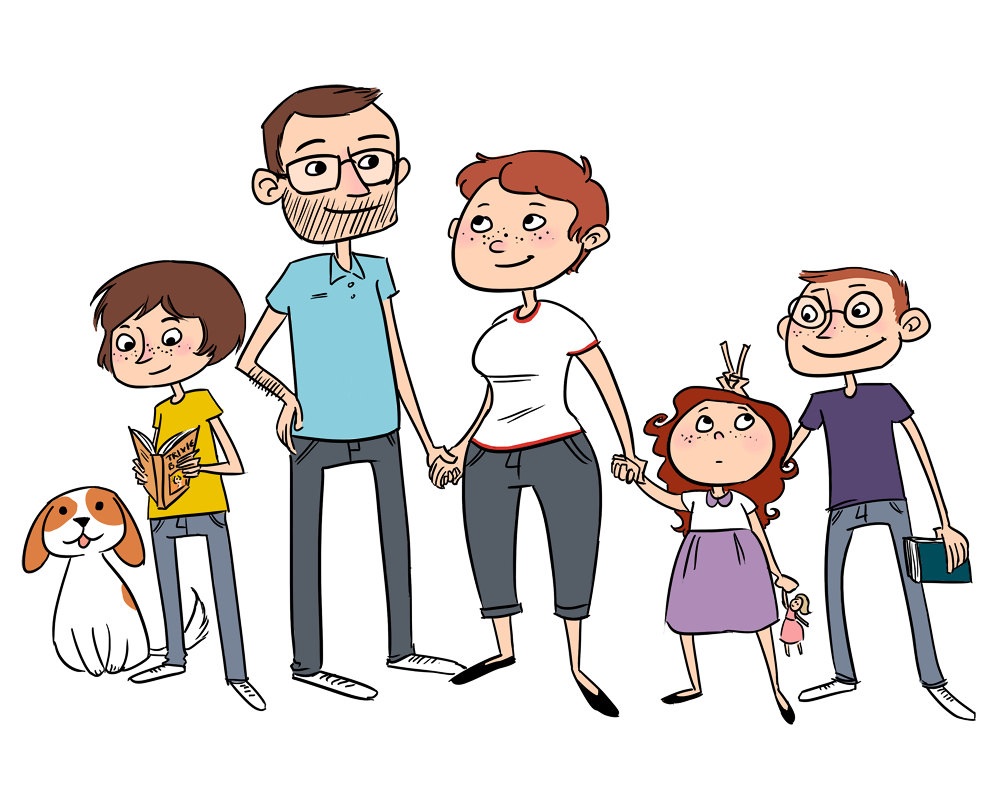 